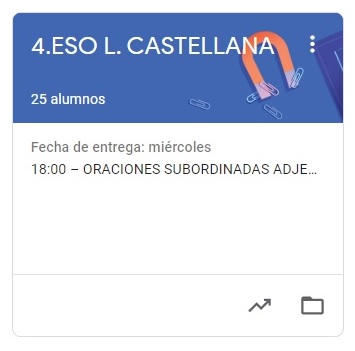 4º ESO LENGUA CASTELLANATAREAS DEL 18 AL 22 DE MAYO.VAMOS A SEGUIR TRABAJANDO LA PLATAFORMA CLASSROOM PARA QUE ME VAYÁIS ENVIANDO LAS TAREAS QUE PONGO SIGUENDO EL PLAZO MARCADO.UNA VEZ CORREGIDA LA TAREA, OS LA DEVUELVO CON UNA NOTA Y UN COMENTARIO. CUANDO SE HA ACABADO EL PLAZO SUBO LA SOLUCIÓN DE LA TAREA A CLASSROOM Y LA TENÉIS QUE COPIAR EN LA LIBRETA PARA QUE QUEDE CONSTANCIA (LO COMPROBARÉ A LA VUELTA).LAS TAREAS DE ESTA SEMANA SON:LUNES 18:NOVELA DEL 36 AL 75 EN ESPAÑA (TEORÍA)MARTES 19:	NOVELA DE LOS 60 Y TIPOS DE DISCURSOVIERNES 22: 	EL TEXO EXPOSITIVO (VÍDEO)